029.11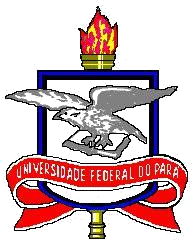 Serviço Público Federal Universidade Federal do ParáPró – Reitoria de Desenvolvimento e gestão de PessoalFOLHA DE PONTO DO SERVIDOR NO MÊS DE	DE	.Data:	/	/	assinatura do servidor:	Chefia imediata: 	Rua Augusto Corrêa, Nº 01, Guamá, CEP: 66075-010, Belém – PA. Prédio da Reitoria- 1º AndarNome:Nome:Nome:Nome:Nome:Nome:Nome:Matricula:Matricula:CPF:CPF:Telefone:Telefone:Telefone:Lotação:Lotação:Lotação:Lotação:Lotação:Lotação:Cargo:Cargo:Cargo:Carga Horária:	Horas Semanas:	(	) Frequência Integral	(	) Somatória das ausências, atraso e saídas antecipadas não justificadas:Carga Horária:	Horas Semanas:	(	) Frequência Integral	(	) Somatória das ausências, atraso e saídas antecipadas não justificadas:Carga Horária:	Horas Semanas:	(	) Frequência Integral	(	) Somatória das ausências, atraso e saídas antecipadas não justificadas:Carga Horária:	Horas Semanas:	(	) Frequência Integral	(	) Somatória das ausências, atraso e saídas antecipadas não justificadas:Carga Horária:	Horas Semanas:	(	) Frequência Integral	(	) Somatória das ausências, atraso e saídas antecipadas não justificadas:Carga Horária:	Horas Semanas:	(	) Frequência Integral	(	) Somatória das ausências, atraso e saídas antecipadas não justificadas:Carga Horária:	Horas Semanas:	(	) Frequência Integral	(	) Somatória das ausências, atraso e saídas antecipadas não justificadas:Carga Horária:	Horas Semanas:	(	) Frequência Integral	(	) Somatória das ausências, atraso e saídas antecipadas não justificadas:Carga Horária:	Horas Semanas:	(	) Frequência Integral	(	) Somatória das ausências, atraso e saídas antecipadas não justificadas:Carga Horária:	Horas Semanas:	(	) Frequência Integral	(	) Somatória das ausências, atraso e saídas antecipadas não justificadas:Carga Horária:	Horas Semanas:	(	) Frequência Integral	(	) Somatória das ausências, atraso e saídas antecipadas não justificadas:Carga Horária:	Horas Semanas:	(	) Frequência Integral	(	) Somatória das ausências, atraso e saídas antecipadas não justificadas:Carga Horária:	Horas Semanas:	(	) Frequência Integral	(	) Somatória das ausências, atraso e saídas antecipadas não justificadas:Carga Horária:	Horas Semanas:	(	) Frequência Integral	(	) Somatória das ausências, atraso e saídas antecipadas não justificadas:DiaHora da EntradaHora da SaídaHora da EntradaHora da SaídaRubrica do ServidorRubrica do ServidorRubrica do ServidorOcorrênciaOcorrênciaAbono do Chefe ImediatoAbono do Chefe ImediatoHoras TrabalhadasCompensação12345678910111213141516171819202122232425262728293031